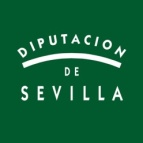 Anexo 4.3.2. Certificado del/a Interventor/a del Ayuntamiento para ayudas de otros Programas Comunitarios.OTROS PROGRAMAS COMUNITARIOS:Programa de Atención a la diversidad. InmigrantesPrograma de Desarrollo GitanoPrácticas Becadas para la Inclusión Sociolaboral de jóvenes con discapacidad intelectualTerritorios  con necesidades de inclusión socialConcedida por Resolución núm.: _________de fecha_____________________D/Dª____________________________________________, Interventor/a del Ayuntamiento de _____________________________________________________________________________CERTIFICO:PRIMERO: Que, según los documentos que obran en esta Intervención, resulta que, con fecha…..../…......./..........., fue contabilizado, con número de asiento contable_______________, ingreso de la Diputación Provincial de Sevilla en concepto de ________________________________por importe de________________€.SEGUNDO: Que dicho ingreso (y -en su caso-  la aportación municipal comprometida) ha sido destinado a la finalidad para la que se concedió, mediante la realización de los gastos que a continuación se relacionan,  y que han sido pagados durante los plazos  de ejecución del proyecto para el que se concedió la ayuda, o de su justificación.TERCERO: Los gastos realizados han sido los siguientes:El presente certificado se emite para que conste y sirva de justificación de la ayuda económica  concedida. En,.......................... a …........ de.......................de 201......Firma electrónicaVºBºEL/LA ALCALDE/SA-PRESIDENTE/A                   			EL/LA INTERVENTOR/AACTIVIDADTIPO DE GASTOIMPORTEFECHA DE PAGO